03-278 Форд Краун Виктория, Ford Crown Victoria Police Interceptor, в vin P71, 4х2 4-дверный заднеприводный "полицейский перехватчик" Дорожно-Патрульной Службы Госавтоинспекции ГУВД г. Москвы, мест 5, снаряженный вес 1.72 тн, 4.6L V-8 210 лс, 240 км/час, поставлено 140 экз., Онтарио Канада 1992-93 г.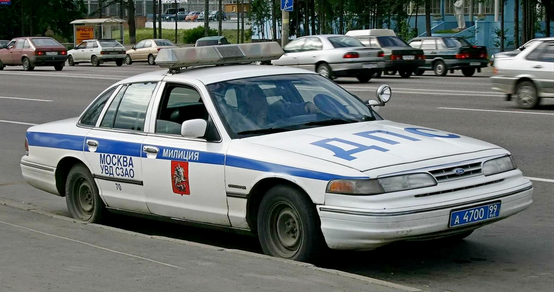 Из поста DartAlex008 на pikabu.ru. Форд Краун Виктория — легендарный «перехватчик» полиции США, который более 15 лет состоял на вооружении московской милиции. В начале 1990-х встал вопрос об оснащении Госавтоинспекции современной автомобильной техникой. На устаревших тихоходных машинах зачастую было невозможно угнаться за иномарками, которые как грибы после дождя появлялись на дорогах страны. Выбор руководства столичной милиции пал на американские полноразмерные заднеприводные седаны с рамным шасси «Форд Краун Виктория» (Ford Crown Victoria). Эти машины, выпускающиеся с 1992 по 2011 г. на заводе St. Thomas Assembly в городе Толбетвилль (Канада), считались хорошо приспособленными для службы в силовых ведомствах, они и разрабатывались специально для полиции. А главное, при весьма значительных динамических характеристиках (машина без проблем развивала скорость до 220 км/ч, а рубеж в 100 км/ч автомобиль массой 1,7 тонн преодолевал за 10 секунд), их стоимость, по сравнению с европейскими аналогами, оказалась более чем конкурентоспособной. В ГУВД Москвы «Форд Краун Виктория» поступили в 1993-94 г. партией в 140 автомобилей. Сначала они переправлялись морем из Канады в Финляндию, затем на паромах в Санкт-Петербург, а уже оттуда перегонялись в Москву своим ходом.   Помимо непривычно больших размеров, новые милицейские автомобили привлекали внимание прохожих и типичными «американизмами». Так, на стойке ветрового стекла со стороны водителя была установлена мощная хромированная фара-искатель, которой в темное время суток можно было подсветить обочину, подворотню, отыскать указатель дома и т.п. Необычно выглядела на первых машинах и «люстра» на крыше — комбинированное СГУ (сигнально-громкоговорящее устройство) с цветными плафонами внутри прозрачного корпуса. На отечественные патрульные машины тогда поголовно устанавливались только синие и красные «маячки», по своей форме напоминающие ведерки из детской песочницы. На Ford Crown Victoria устанавливался почти 5-литровый 8-цилиндровый двигатель и автоматическая коробка передач с переключателем на рулевой колонке. Почти сразу «Форды» лишились некоторых аксессуаров — с передних дверей демонтировали накладные молдинги, так как они мешали нанесению на двери герба Москвы. Быстро исчезли с машин и красивые хромированные колпаки, стилизованные под спицованные колеса — то ли они оказались непрактичными и быстро растерялись, то ли их специально сменили на безликие пластмассовые «блины». Первоначально «Краун Виктории» распределили в трассовые и территориальные подразделения дорожно-патрульной (ДПС) и патрульно-постовой (ППС) служб московской милиции. В ППС машины не прижились, и вскоре были переданы Госавтоинспекции. «Краун Виктория» хотя и зарекомендовала себя надежной и прочной машиной (рамные кузова стойко переносили московские зимы с их снегом и солью), но была очень затратной в обслуживании. Кроме того, справиться с заложенной в седан огромной мощью было непросто — далеко не все «Краун Виктории» дожили до пенсионного возраста из-за дорожно-транспортных происшествий, после которых восстановлению уже не подлежали. Большинство из них ушли в прошлое вместе с милицией, однако отдельным экземплярам еще удалось немного «послужить» в полиции. Последний ушел где-то в 2014-15 году.Пост Валерия Аверина  «Ford Crown Victoria Police Interceptor P-71. Отзыв владельца» на drive2.ru. Светлая память автору… 17.06.2021 COVID. Это действительно другой, не гражданский автомобиль, 13 лет откатав на обычном КВ, не ожидал получить такой разницы, ощущения от езды совершенно другие, общее только облик.  Полицейский ПерехватчикФорд Краун Викторию полицейский перехватчик (часто называют просто CVPI или P71) правоохранительные версия. Он является одним из наиболее широко используемых в автомобилях правоохранительных ведомств Соединенных Штатов и Канады. Благодаря надежной конструкции транспортного средства, также используется во многих компаниях такси. Поскольку Шевроле Каприз утратил задний привод, Форд получил почти монополию на рынке для полицейских автомобилей из-за предпочтения за его обычный задний привод, двигатель V8, и кузов на раме все это подходит для полицейских приемов вождения.Двигатель и трансмиссия Перехватчик оснащен внешним теплообменником масляно-охлаждающей жидкости, для снижения температуры моторного масла, позволяя транспортному средству, работать на холостых оборотах продолжительное время без перегрева. А так же установлен дополнительный радиатор на АКПП и ГУР. Форд перехватчик имеет другую регулировку двигателя, несколько выше оборотов холостого хода (примерно на 40 об / мин) и незначительные изменения в параметры эмиссии. Компьютер настроен для более агрессивные моменты переключения, и коробка передач сама по себе построена иначе, блокировка гидротрансформатора происходит сразу после переключения передачи, чего нет в гражданской версии. Полицейские перехватчики оснащены 3.55:1 отношение главной пары, а так же оснащают 3.27:1, а гражданская версия 2.73:1. Форд использовал карданный вал из алюминиевого композита с металлической матрицей для 1993 — 2005 г., что позволяет безопасную эксплуатацию со скоростью свыше 150 миль / ч (241 км/ч), но это дороже, чем обычные не алюминиевые карданные валы. Для сравнения: 110 миль / ч (177 км/ч) для "гражданской" модели. Полицейские перехватчики также снабжены усиленный каркас и стойки крепления кузова, и опциональным самоблокирующимся задним дифференциалом.Кузов и шасси Другое отличие состоит в более жестких амортизаторах, которые предлагают жестче ездить, чем на стандартной Краун Виктории. Они также имеют черные стальные колеса из нержавеющей стали или хромированные пластиковые колпаки. Все полицейские перехватчики также оснащены двойной выхлопной системы без резонатора Т-409 из нержавеющей стали . Полицейские перехватчики имеют более толстые пружины 0,8 дюйма (20.3 мм) на передней подвеске, более толстые стабилизаторы поперечной устойчивости, а так же и более толстые пружины задней подвески. Передние сиденья имеют стальную плиту, когда подозреваемого везут на заднем сиденье, он не может заколоть офицеров на переднем сидении ножом или другим острым предметом. Перехватчик также имеет калиброванное 140 миль / ч (225 км/ч) спидометромИдентификация Полицейские перехватчики содержат символы "P71" как модель код в vin, вместо Р70 (удлиненная колесная база), P72 (коммерческий сверхмощный/такси), P73 (базовый), P74 (ЛК), или Р75 (1992 туринг седан). Cветотехнику отличают приятные особенности американских автомобилей: в дополнительной секции, располагающейся в блоке с «поворотником», — при включении указателей поворота в сочетании с основным светом загорается лампа, которая светит в бок, помогая маневрировать в темное время суток. Crown Victoria является основным транспортным средством американских полицейских, всего на дорогах США эксплуатируется 350 тысяч подобных машин. Между тем эта модель до сих пор вызывала много нареканий у блюстителей порядка из-за склонности бензобака к самовозгоранию в случае ДТП. Работая над ликвидацией данной проблемы, в 2003 году Ford представил революционные технологии для снижения риска возгорания бензобака. Речь идет о специальном устройстве, которое в случае аварии автоматически обволакивает бензобак противопожарной защитной пеной. Устройство пожаротушения приводится в действие от тех же датчиков, что и подушки безопасности.Specifications and Dimensions https://www.drive2.ru/l/8563744/:General Information —Wheelbase — 114.4"/290.6 cmOverall Length — 212.0"/538.48 cmOverall Height — 56.8"/144.3 cmBase Weight — 3,762 lbs/1,717 kgFuel Tank Size — 20 U.S. GallonsAerodynamics: Coefficient of Drag — 0.34Brakes — Dual-Hydraulic, power, four-wheel disc systemFront Disc Diameter — 11.1"/28.2 cm, Rear Disk Diameter — 11.2"/28.4 cmElectrical — Heavy-Duty 130-amp alternator and a heavy-duty, maintenance-free, 84 amp/hr batteryEngine — 4.6L V-8 Single Overhead Cam (SOHC)Displacement — 281 cubic inches/4601 cubic cmSequential multi-port fuel injectionEEC-V electronic engine controls9.0:1 Compression ratioCast-In Block accessory mounting bracketsHydraulic timing chain tensionerInterchangeable aluminum cylinder headsRoller cam followersHorsepower: 210 @ 4250 RPMTorque: 270 ft. lbs. @ 3250 RPMTransmission — 4R70W 4-speed automatic, Electronic shift control4th gear overdrive, 4th gear lockoutEPA Fuel Economy Ratings/Performance — 23 MPG Hwy/17 MPG CityTurning Circle — 39.1 FT1/4 Mile Times (Average) — 16.89 seconds @ 83.83 MPHTop Speed — 130 MPH (based on speed limiter)Braking distance from 60 MPH (Average) — 135.1 FTAcceleration time from 0 — 60 MPH (Average) — 9.10 secondsChassis — Body-on-Frame perimeter constructionPolice-Only suspension with independent SLA coil spring design with ball joints and front stabilizer bar and 1:1 ratio coil springsGas-pressurized hydraulic front shock absorbers, double-acting, vertical mountGas-pressurized hydraulic rear shock absorbers, double-acting, angle mountSpeed-sensitive steering, variable assist, parallelogram, front steer with center linkBall and nut recirculating gearsOverall gear ratio of 16.4:1Four-bar link rear suspension with stabilizer barCooling — Police-level radiator with plastic fan and blue silicone coolant hosesAuxiliary Oil cooler, Auxiliary Transmission Fluid cooler, Power Steering Fluid coolerWheels and Tires — Four heavy-duty steel wheels, 15" x 6.5" (38.1 cm x 16.51 cm), P225/70 VR 15 all season tires with a full-size spareMajor Standard Equipment:Air bags, dual driver and front-right passengerAir conditioning, manual, with positive shut-off registersBattery saverCarpet, 16-oz, color keyedCupholders, dual, ashtray mountedDecklid release (mounted on driver's side door on 1995 and earlier models, and in center of dash on 96/97 models)Rear-window defrosterTethered fuel filler capGuage cluster (oil pressure, engine temperature, and voltmeter)Headlamps with automatic on/off delayDistributorless ignitionMap pockets on front doorsExterior mirrors — Color-keyed, heated, foldaway, dual remote powered (on some models)Interior mirrors — Day/Night selectableSafety belts — 3-point active for front and rear outboard passengers, standard lap center rear passengerTilt steering columnElectronic voltage regulatorFull wheel coversPower windows (may be manual on some models/years)Windshield wipers, interval, with dual-jet washersPolice Interceptor-Unique FeaturesSpecial electrical accessory feeds (one ignition feed with three connectors and a 30 amp fuse and one direct feed with three connectors and a 50 amp fuse)3.27:1 rear axle ratioBody side molding delete on front doors (molding shipped in trunk)Dome light, MapStainless Steel exhaustHeavy-Duty frame and body mountsEngine compartment lightSingle-key lock systemRemoveable headliner with two added roof reinforcementsSeats, cloth bucket, manual reclining with stab-resistent plates, excludes armrestsCertified and calibrated speedometer, 2 MPH increments from 0 to 140 MPHAluminum Drive ShaftSpecial Order Options and CodesAntenna Cable (no hole in roof) — No CodeAnti-Lock Braking System with Electronic Traction Assist — 553Auxiliary Fuse Panel — PLNAuxiliary Speakers and wiring — PRU/PR9Decklid release relocated to driver's door (1996 and 1997 only) — PDJ/PDKTraction Lok (limited slip) differential (not available with ABS option) — 45DHeater, engine block immersion — 41HHorn/Siren wiring circuit — PWBHose clamps, aircraft-type, radiator and heater — PCFHoses, silicone with aircraft-type clamps — PCDPHub Caps — PWJLamps, courtesy, inoperative — PLA32 Candlepower map lamp (aka police dome light) — FLV/FLWPolice Group 1 (power lock group and speed control) — 68PPower door lock linkages and control knobs deleted — PLPPower locks, driver operated only (rear door handles inoperative) — PLMPower locks, driver operated only (rear door handles remain operational) — PLLPower windows, driver operated only — PW4Radio, AM/FM Cassette with digital clock — 58HRadio delete — PR1Radio interference suppression (bonding straps) — PR8Roof reinforcement for roof-mounted signal equipment (extra bow with center plate to header) — PRSSeats, Front cloth buckets/rear cloth — HSeats, front cloth buckets/vinyl rear — ISeats, front/rear cloth split bench, reclining — KSeats, front/rear vinyl split bench, reclining — ESeats, six-way power driver's seat — 21ASpeakers for police radios — DRCWarning lights package tray — PLTUnderside decklid — PLUWiring package for auxiliary police equipment — PW7Roof with hole — PW2Roof with no hole — PWA